Утверждаю: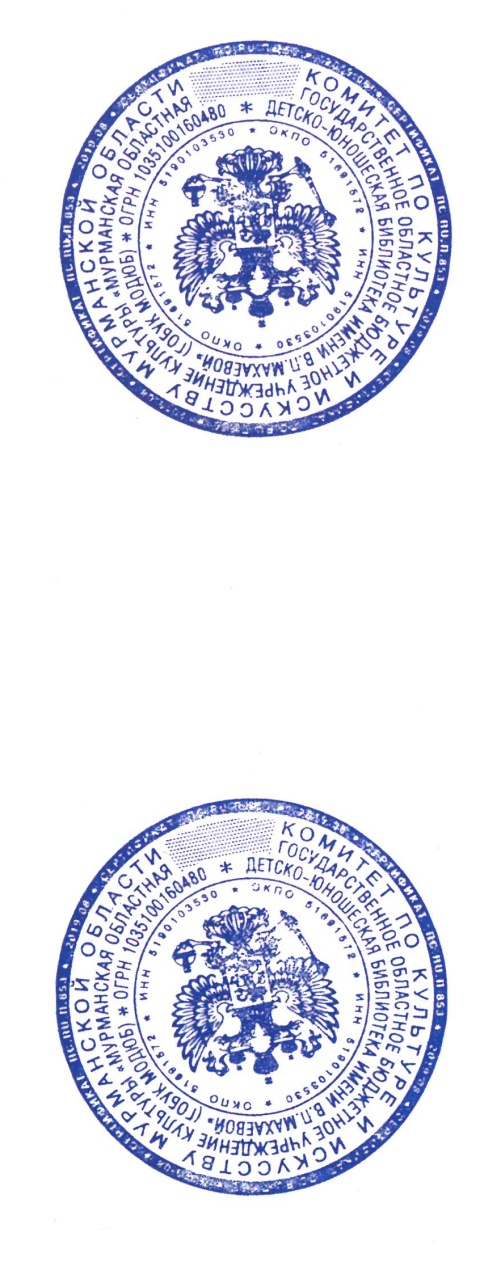 15 января 2021 г.Директор ГОБУК МОДЮБ______________Н. В. Феклистова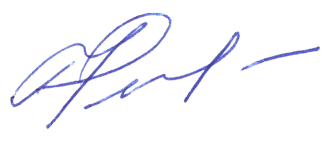 ПОЛОЖЕНИЕО ПРОВЕДЕНИИ ОБЛАСТНОГО КОНКУРСА БУКТРЕЙЛЕРОВ «#Оживляястраницы51»Дети – герои книг.1. Общие положения. Конкурс буктрейлеров «#Оживляястраницы51» (далее – Конкурс).Настоящее Положение определяет и регулирует порядок организации и проведения областного конкурса буктрейлеров по произведениям мировой художественной литературы о детях и детстве. Организатором Конкурса является ГОБУК «Мурманская областная детско-юношеская библиотека имени В.П. Махаевой»         1.1. Цель Конкурса: Популяризация и продвижение лучших образцов мировой литературы о детях и детстве; формирование и развитие у читателей творческих способностей и навыков использования современных информационных технологий. 1.2. Задачи Конкурса: активизация читательской деятельности и творческих способностей читателей; развитие навыков критического мышления в процессе чтения художественного произведения; укрепление связей библиотеки с читательским сообществом; создание новых информационных ресурсов для продвижения книги и чтения;создание условий для творческой самореализации детей. 2. Участники Конкурса. К участию в Конкурсе допускаются буктрейлеры по одному из прочитанных художественных произведений о детях и детстве (роман, повесть, рассказ, поэма, стихотворение и т. д.).В конкурсе принимают участие обучающиеся в 1–11 классах средних общеобразовательных учреждений города Мурманска и Мурманской области, а так же дети дошкольного возраста.3. Условия и порядок проведения Конкурса.Конкурсные работы принимаются с 15 января 2021 года по 10 мая 2021 года.В Конкурсе участвуют видеоролики с буктрейлерами (небольшими видеороликами, визуализирующими литературное произведение), посвященные одному художественному произведению о детях и детстве (см. п. 2 Положения).          3.1. Участие в Конкурсе. 3.1.1. Индивидуальное (1 работа). 3.1.2. Групповое (не более 5 человек – 1 работа).3.2. Конкурсные работы рассматриваются по возрастным номинациям: Первые шаги (номинация для дошкольников);1–4 классы;5–8 классы;9–11 классы.3.3. Работы принимаются в жанрах: мультфильм, видеофильм, музыкальный клип, рекламный ролик.3.4 Требования к видеозаписи:видеозапись должна содержать сведения об авторе буктрейлера (ФИО, место учебы, класс);обязательным требованием к созданию буктрейлера является упоминание в нем автора и названия художественного произведения;продолжительность буктрейлера не более 4 минут; четкость и качество звука и изображения; формат видеозаписи: avi, mp4; звуковое сопровождение; содержание представленных материалов не должно противоречить действующему законодательству РФ или нарушать общепринятые морально-этические нормы;соблюдение авторского права (указание источников видео- и аудиоряда).3.5. Положение о проведении Конкурса, заявка на участие размещены на сайте библиотеки: https://www.libkids51.ru/ в разделе - «Акции, конкурсы, марафоны» и в отделе электронных ресурсов ГОБУК МОДЮБ. 3.6. Представленные на Конкурс материалы не рецензируются и не возвращаются.3.7. Организаторы оставляют за собой право использовать конкурсные работы                      в рекламных целях ГОБУК МОДЮБ.3.8.  Участие в Конкурсе – платное. Сумма организационного взноса за участие в Конкурсе: - 150 рублей за электронный вариант сертификата (или диплома) участника;  - 150 рублей за электронный вариант сертификата (или диплома) куратора;Сертификаты и дипломы предоставляются только в электронном варианте.Организационный взнос может быть оплачен:Наличный способ оплаты: в библиотеке через кассу, расположенную на 1 этаже (Отдел детского чтения) ГОБУК МОДЮБ. Фото кассового чека прилагается к заявке.Безналичный способ оплаты: перевод через банки. Оплата должна быть произведена одним платежом за участие одной работы (например, оплачиваете 1 документ участнику и 1 документ куратору) или за всех участников и кураторов от образовательного учреждения. 3.9.  Отправив заявку участника, вы принимаете все правила, указанные в Положении. Родитель или законный представитель несовершеннолетнего участника конкурса даёт согласие организатору конкурса на обработку своих персональных данных (в соответствии с требованиями ст. 9 ФЗ «О персональных данных» № 152-ФЗ от 27.07.06) и использование предоставленных видеоматериалов в рекламных целях и в СМИ.3.10.  На конкурс НЕ принимаются: заявки, поданные позднее 10 мая 2021 года (см. п. 3 положения);заявки, оформленные не согласно требованиям конкурса;видеоролики, не соответствующие требованиям и тематике конкурса (см. п. 2, п. 3.4 Положения);заявки с неоплаченным организационным взносом (см. п. 3.8 Положения).Как правильно подать заявку.Внимание!!! Электронный адрес пишите, пожалуйста, правильно –  informik@libkids51.ruНа сайте библиотеки: http://www.libkids51.ru/ в разделе – «Акции, конкурсы, марафоны» внимательно прочитайте «Положение  областного конкурса буктрейлеров», скопируйте заявку и реквизиты;внимательно заполните все поля в заявке участника конкурса; оплатите организационный взнос (для всех участников и кураторов);отсканируйте или сфотографируйте банковскую квитанцию или чек об оплате;одним электронным письмом отправьте:Заявку участника конкурса. Скан или фото об оплате.Видеозапись на электронный адрес:informik@libkids51.ru;все прилагающиеся файлы должны иметь имя – фамилию и имя участника; в теме письма указать: Заявка на конкурс областного конкурса буктрейлеров«#Оживляястраницы51»Внимание! В течение 5 рабочих дней Вы должны получить уведомление о получении нами Вашей заявки, если же такое письмо Вам не поступило, проверьте написание электронного адреса! и отправьте заявку повторно или позвоните в оргкомитет.5. Порядок подведения итогов Конкурса и награждение.Каждый участник областного Конкурса буктрейлеров «#Оживляя страницы51» получает электронный сертификат участника, куратор получает электронный сертификат куратора участника. Победители в каждой номинации награждаются дипломами I, II и III степени. Жюри конкурса оставляет за собой право присудить дополнительные призовые места для награждения и поощрения участников. По решению жюри призовые места могут не присуждаться.Решение жюри является окончательным и пересмотру не подлежит.Публикация общих итогов конкурса – 15 мая 2021 года.С 15 мая в течение 15 рабочих дней высылается электронный вариант документа на Ваш электронный адрес, с которого поступила заявка.6.  Координаторы Конкурса.Подготовку и проведение Конкурса осуществляет отдел электронных ресурсов ГОБУК МОДЮБ г. Мурманска. Координаторами конкурса являются:Кострова Ирэна Николаевна, заведующая ОЭР,  контактный телефон – 8(8152) 44-56-76 или 8(950) 894-47-84;Абросимова Наталья Владимировна, главный библиотекарь ОЭР,контактный телефон – 8(8152) 44-56-76. Для проведения конкурса формируется жюри.          6.1. Состав жюри:  председатель жюри: Феклистова Наталья Владимировна, директор ГОБУК МОДЮБ;  заместитель председателя жюри: Абросимова Наталья Владимировна, главный библиотекарь ОЭР;       члены жюри: Кострова Ирэна Николаевна, заведующая отделом электронных ресурсов,Суханова Полина Алексеевна, ведущий  библиотекарь отдела электронных ресурсов; Вышкова Ирина Николаевна, ведущий  библиотекарь отдела электронных ресурсов; Мигачева Лариса Владимировна, главный библиотекарь отдела художественной литературы; Черемных Татьяна Борисовна, заведующая отделом информационных технологий маркетинга и рекламы;  Феофанова Ольга Александровна, магистр мультимедийной журналистики, Критерии оценки работ:Буктрейлеры, участвующие в Конкурсе, оцениваются по критериям:полнота и глубина раскрытия темы;оригинальность содержания;художественно-эстетический уровень выполнения;грамотность оформления;сила промо-воздействия;техническая сложность исполнения и творческий подход;соблюдение авторских прав.6.3. Жюри не предоставляет письменные или устные объяснения своего решения авторам видеоработ, заявленных на конкурс.6.4. Работы победителей и лучшие работы участников конкурса будут размещены                    на сайте ГОБУК МОДЮБ: http://www.libkids51.ru/.